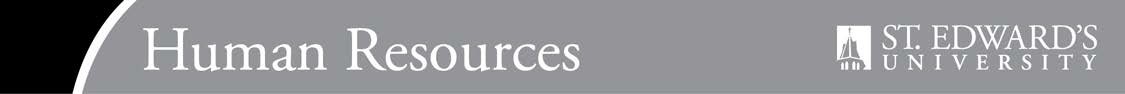 Vice President of Institutional Effectiveness and Planning, Chief Data OfficerThe Vice President of Institutional Effectiveness and Planning (VPIEP) provides leadership and oversight of the Institutional Effectiveness and Planning division. The IEP division consists of the university's institutional research, institutional assessment, and analytics functions. The role facilitates the university's pursuit of its strategic goals, exceeding compliance reporting requirements, and operational effectiveness and efficiency.  The VPIEP and supervised team will work in close collaboration with data users and institutional data stewards to establish an enterprise data road map and data management processes that enable information sharing, collaboration, compliance, and planning. This position works closely with the university Cabinet and deans to promote data-informed decision-making across the university and establish a culture that views data as a strategic asset. The VPIEP is responsible, individually and through the supervised team, to promote the trust and literacy of available university data and information.The VPIEP reports to the President.Essential Duties and Responsibilities	Decision Support & PlanningEnsures that meaningful, appropriate, and accurate data are available to inform university planning efforts.Supports the development, assessment, refinement, and implementation of university strategies through the effective use of data analytics.Identifies and assesses opportunities to enhance the efficiency and effectiveness of university operations through the effective application of data-informed approaches. Provides collaborative leadership in identifying metrics and benchmarks to evaluate university initiatives and operations.Provides innovative leadership in the identification and design of interventions to effect improvement.Coordinates university-wide program assessment and development processes with the Provost.Collaborates with the Vice President for Enrollment Management on the assessment of financial aid leveraging strategies, financial aid budget planning and forecasting, enrollment modeling projections, and market assessments of student search list procurement.Supports the Vice President for Finance and Administration multi-year resource planning.Collaborates with the Vice President for University Advancement in campaign feasibility, donor pipeline development and alumni outcomes assessment utilizing data acquisition and analytics strategies.Manages data acquisition and analytics strategies to develop multi-year enrollment and auxillary service revenue forecasts in partnership with the Vice President for Enrollment Management, Vice President for Student Affairs, Provost, and related third parties.University Data & Business ProcessesProvides collaborative leadership to promote the development of an integrated approach to the acquisition and maintenance of data and to the application of data analytics across all university offices and departments.Develops and manages university-wide data-governance structures and processes.Coordinates university-wide survey efforts.Oversees reporting in support of accrediting bodies, consortia, and state/regional/federal agencies. Facilitates priority setting concerning the university's data collection and analysis plan.Articulates and communicates analytical priorities to appropriate constituencies within the university.University Business Intelligence SolutionsContinuously assesses and recommends enhancements to the university's data architecture, data governance practices, data structures, and relevant technical tools and applications.Collaborates with the Office of Information Technology to ensure that appropriate data structures, reporting tools, and analytical tools are readily available for the use of offices and departments across the university.Identifies and secures access to relevant external data sources to inform the development of university strategies and initiatives and to assess their effectiveness.Regularly reviews and analyzes significant trends, issues, and initiatives within higher education. Assess their impact and applicability to St. Edward's University. QualificationsBachelor's degree in Computer Science, Statistics, or Business required; Master's degree preferred.10 years of progressively responsible experience in a higher education institution or service provider, including five years of experience leading analytic capabilities operations.5 years of experience in a higher education environment supporting planning, budgeting, assessment/accreditation projects.5 years of supervisory experience and setting individual, department/team, division/organization objectives.Demonstrated ability to develop and implement data-analytic and technology strategies to support business objectives.Experience operationalizing the use of data and data analytics.Demonstrated ability to create, refine, and deploy best practices across multiple teams.Demonstrated ability to develop and maintain policies and standards related to data, database and report security.Broad familiarity with a wide array of technologies pertinent to data architecture and data analytics; multiple years of hands-on experience with these technologies.Demonstrated ability to synthesize disparate information of multiple types from multiple sources; ability to formulate complex strategies based upon this synthesis; ability to implement complex strategies.Strong leadership and organization skills; proven ability to manage time and priorities, ability to manage complex projects and tasks with attention to detail; demonstrated ability to effectively lead cross-functional teams.Demonstrated ability to manage and transform organizational culture, to lead organizational development efforts and to engage in systems thinking.Strong oral and written communications skills; demonstrated ability to communicate effectively with colleagues with different areas and levels of technical expertise.Successful completion of an employment and criminal history background check is required.